IV Tappa Campionato Zonale Laser V Zona-LNI Napoli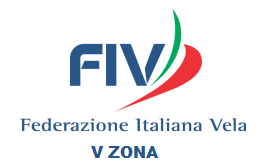 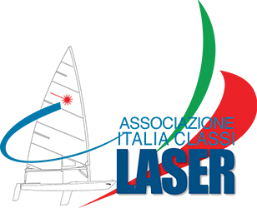 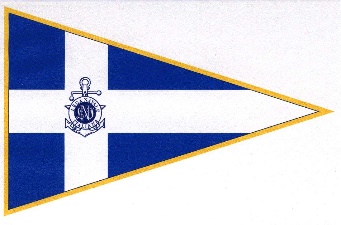 IV Tappa Campionato Zonale Laser V Zona-LNI NapoliIV Tappa Campionato Zonale Laser V Zona-LNI NapoliNoNumeroNomePuntiPrima provaSeconda prova------------CLASSIFICA PROVVISORIA RADIAL---------------1179066Petroli Antonio, Maschio, 192-05-GDV LNI NAPOLI2112211394Ardimento Flavio, Maschio, 197-05-CLUB VELICO SALERNITANO5233203537Pellegrino Francesco, Maschio, 197-05-CLUB VELICO SALERNITANO10374191657Capaldi Giuseppe, Maschio, 674-05-YACHT CLUB CAPRI ASS SP11925191653Avallone Antonio, Maschio, 197-05-CLUB VELICO SALERNITANO134965Rotili Simone, Maschio, 192-05-GDV LNI NAPOLI13857194420Angrisano Lorenzo, Maschio, 1533-05-MASCALZONE LATINO S.T.13588179888Scala Enrico, Maschio, C.Y.C. Canberra13769210077Di Ronza Luca, Maschio, 192-05-GDV LNI NAPOLI1661010207557Marsilia Mario, Maschio, 197-05-CLUB VELICO SALERNITANO22ufd411201609Cento Guido, Maschio, 192-05-GDV LNI NAPOLI22111112202341La Bruna Davide, Maschio, 192-05-GDV LNI NAPOLI2513121329012Rotondo Ludovica, Femmina, 192-05-GDV LNI NAPOLI271215147Pistone Salvatore, Maschio, 1533-05-MASCALZONE LATINO S.T.2810dne151943Graziano Marco, Maschio, 653-05-CIRCOLO NAUTICO ARCOBAL28141416184194Micillo Giuseppe, Maschio, 185-05-CNVELABORGO MARINARIASS31dns1317184827Iavazzo Giuseppe, Maschio, 185-05-CNVELABORGO MARINARIASS311516NoNumeroCLASSIFICA PROVVISORIA 4.7PuntiPrima provaSeconda prova1182046Nordera Niccolo', Maschio, 184-05-REALE Y.C.C.SAVOIA ASS.2112210032Spaziante Giovanni, Maschio, 197-05-CLUB VELICO SALERNITANO6423210030Cinquanta Ester, Femmina, 197-05-CLUB VELICO SALERNITANO7344208537Cosentino Valerio, Maschio, 184-05-REALE Y.C.C.SAVOIA ASS.8265203537Ardimento Roberto, Maschio, 197-05-CLUB VELICO SALERNITANO11656212579Cinquanta Massimiliano, Maschio, 197-05-CLUB VELICO SALERNITANO131037178475Vellecco Francesca, Femmina, 192-05-GDV LNI NAPOLI177108180913Giuranna Cecilia, Femmina, 192-05-GDV LNI NAPOLI18999207041Falanga Francesca, Femmina, 1533-05-MASCALZONE LATINO S.T.1981110188245Russo Fabiana, Femmina, 653-05-CIRCOLO NAUTICO ARCOBAL211381113Zoccolillo Leonardo, Maschio, 192-05-GDV LNI NAPOLI2518712202226Deuringer Giorgia, Femmina, 187-05-C N POSILLIPO ASS SPORT25111413182045Ciccolella Francesca, Femmina, 184-05-REALE Y.C.C.SAVOIA ASS.27121514154968Fasano Matteo Luca, Maschio, 184-05-REALE Y.C.C.SAVOIA ASS.27141315182030Persico Antonio, Maschio, 184-05-REALE Y.C.C.SAVOIA ASS.295dsq16182671Biondo Valeria, Femmina, 197-05-CLUB VELICO SALERNITANO33161717180879Miletto Sergio, Maschio, 192-05-GDV LNI NAPOLI3515201818087Perillo Aldo, Maschio, 187-05-C N POSILLIPO ASS SPORT35171819181587Ruoppolo Paolo, Maschio, 184-05-REALE Y.C.C.SAVOIA ASS.36dsq1220168005Caputi Giulia, Femmina, 184-05-REALE Y.C.C.SAVOIA ASS.37211621179404Cerenza Francesco, Maschio, 187-05-C N POSILLIPO ASS SPORT39201922191009Perillo Fabrizio, Maschio, 187-05-C N POSILLIPO ASS SPORT411922238Pirolo Pierpaolo, Maschio, 184-05-REALE Y.C.C.SAVOIA ASS.432221NoNumeroNomePuntiPrima provaSeconda prova------------CLASSIFICA PROVVISORIA STANDARD---------------1184838Migliaccio Lorenzo, Maschio, 183-05-CIRC DEL REMO E VELA IT2112211010Simeone Alberto, Maschio, 183-05-CIRC DEL REMO E VELA IT6423206450Miraglia Roberto, Maschio, 197-05-CLUB VELICO SALERNITANO6334182579Thermes Stefano, Maschio, 183-05-CIRC DEL REMO E VELA IT10645202343Montella Gianluca, Maschio, 183-05-CIRC DEL REMO E VELA IT10556199697Tosolini Aldo, Maschio, 192-05-GDV LNI NAPOLI112dns7204310Rutoli Antonio, Maschio, 1364-05-GRUPPODILETTANTISTICO14868181946La Pegna Alberto, Maschio, 192-05-GDV LNI NAPOLI1477